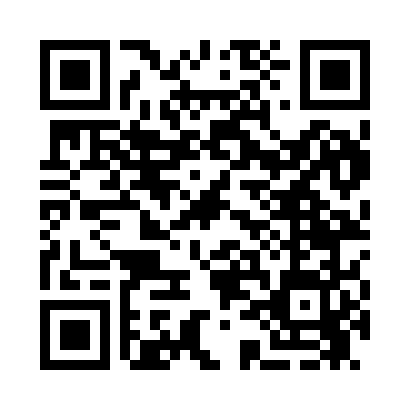 Prayer times for Graceville, Minnesota, USAMon 1 Jul 2024 - Wed 31 Jul 2024High Latitude Method: Angle Based RulePrayer Calculation Method: Islamic Society of North AmericaAsar Calculation Method: ShafiPrayer times provided by https://www.salahtimes.comDateDayFajrSunriseDhuhrAsrMaghribIsha1Mon3:435:411:305:409:1811:162Tue3:445:421:305:409:1811:163Wed3:455:421:305:409:1811:154Thu3:465:431:305:409:1711:145Fri3:475:441:305:409:1711:136Sat3:485:441:315:409:1711:137Sun3:495:451:315:409:1611:128Mon3:515:461:315:409:1611:119Tue3:525:471:315:409:1511:1010Wed3:535:481:315:409:1511:0911Thu3:555:481:315:409:1411:0712Fri3:565:491:325:409:1311:0613Sat3:585:501:325:399:1311:0514Sun3:595:511:325:399:1211:0415Mon4:015:521:325:399:1111:0216Tue4:025:531:325:399:1011:0117Wed4:045:541:325:399:1011:0018Thu4:055:551:325:399:0910:5819Fri4:075:561:325:389:0810:5720Sat4:085:571:325:389:0710:5521Sun4:105:581:325:389:0610:5322Mon4:125:591:325:379:0510:5223Tue4:136:001:325:379:0410:5024Wed4:156:011:325:379:0310:4825Thu4:176:021:325:369:0210:4726Fri4:196:031:325:369:0110:4527Sat4:206:051:325:368:5910:4328Sun4:226:061:325:358:5810:4129Mon4:246:071:325:358:5710:4030Tue4:266:081:325:348:5610:3831Wed4:276:091:325:348:5510:36